Karawang,  21 januari 2015Hal : Lamaran Pekerjaan 
Kepada Yth.
Pimpinan  PerusahaanDi Jakarta
Dengan hormat,Sesuai dengan penawaran lowongan pekerjaan dari perusahaan bapak/ibu, seperti yang termuat di website lowongan kerja . Saya mengajukan diri untuk bergabung ke dalam perusahaan bapak/ibu.Data singkat saya, seperti berikut ini.	Nama			: Suhendar	Tempat,  tgl. Lahir	: Karwang, 15 Juni 1979	Alamat			: Dusun Salem, RT.04, RW.03, Desa Pasirkamuning, Kec. 				  Telagasari, Kab. Karawang, Jawa Barat	Hp / email		: 081289774128 / mulyabinangkit@gmail.comSaya memiliki kondisi kesehatan yang sangat baik, dan dapat berbahasa jepang dan korea dengan cukup secara lisan maupun tulisan. Latar belakang pendidikan saya adalah teknologi permesinan, sejak tahun 2004 saya terbiasa mengemudikan mobil (Driver) yang baik. Saya juga memiliki pengalaman kerja baik dalam negeri maupun luiar negri di bidang industry pengolahan logam.Saat ini saya bekerja sebagai wirasuasta, saat ini keadaan perusahaan saya sedang terpuruk, oleh karena itu saya mengajukan permohonan lamaran ini. Saya senang untuk belajar, dan dapat bekerja secara mandiri maupun dalam tim dengan baik, saya siap bekerja penuh semangat, disiplin dan bertanggungjawab. Sebagai bahan pertimbangan, saya lampirkan :Daftar Riwayat Hidup.Foto copy ijazah SMK Jurusan permesinan .Foto copy sertifikat Magang di jepang.Pas foto terbaru.Saya berharap Bapak/Ibu bersedia untuk memberikan pekerjaan kepada saya. Demikian surat lamaran ini, dan terima kasih atas perhatian Bapak/Ibu.
Hormat saya,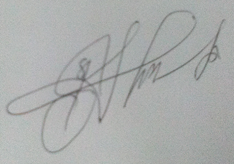 SuhendarHp.081289774128Daftar Riwayat HidupData Pribadi Nama			: SuhendarJenis Kelamin	             : Pria Tempat dan tgl lahir	: Karawang, 15 Juni 1979Kewarganegaraan	: Indonesia Status Perkawinan	: MenikahTinggi, berat badan         : 170 cm, 74kg Agama.                	 : Islam Alamat Lengkap.       	: Dusun Salem, RT. 04/03, Desa Pasirkamuning, Kecamatan                          	               Telagasari, Kabupaten Karawang, kode pos 41381, Jawa                         		  BaratNomor Hp             	: 081289774128Email                  	: mulyabinangkit@gmail.com Pendidikan Formal 1986 - 1992 SDN Ir. H. Juanda Pasirkamuning Karawang, Berijazah 1992 - 1995 SMPN 1 Telagasari Karawang, Berijazah 1995 - 1998 SMKN 1 Karawang, Berijazah (jurusan permesinan)Kemampuan Bahasa Inggris (Pasif) Bahasa JepangBahasa Korea (Pasif)Microsoft Office (Excell, Word)Mengemudi (Sopir) Pengalaman Kerja PT Yamaha Part Manufacturing Indonesia, tahun 1998 sampai 2001Gunnanseishakusho Japan, di Gunma ken Jepang, tahun 2001 sampai 2004Fujiwara kogyou japan, di hiroshima ken jepang, tahun 2005 sampai 2007Mulya Mandiri, sebagai direktur, tahun 2008 sampai 2013Saya Yang BersangkutanKarawang, 21 Januari 2015,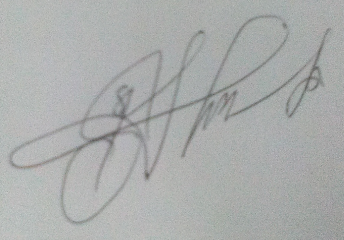 SuhendarHp.081289774128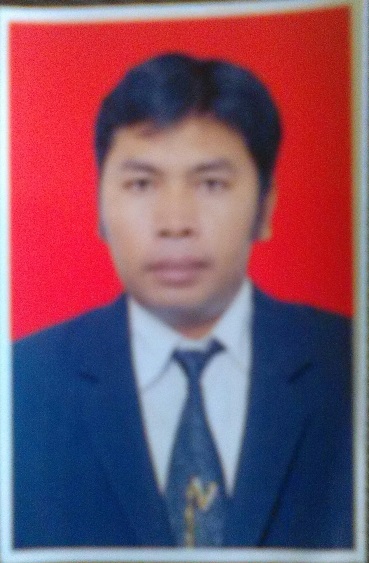 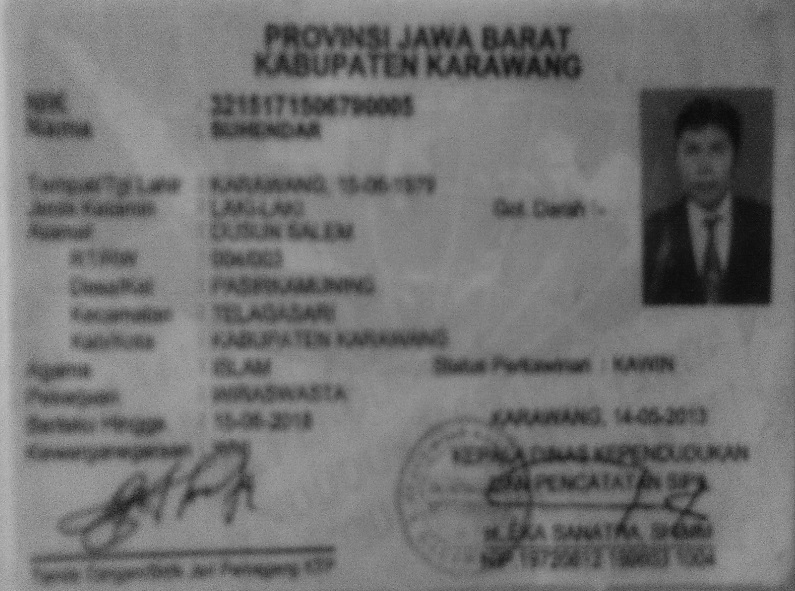 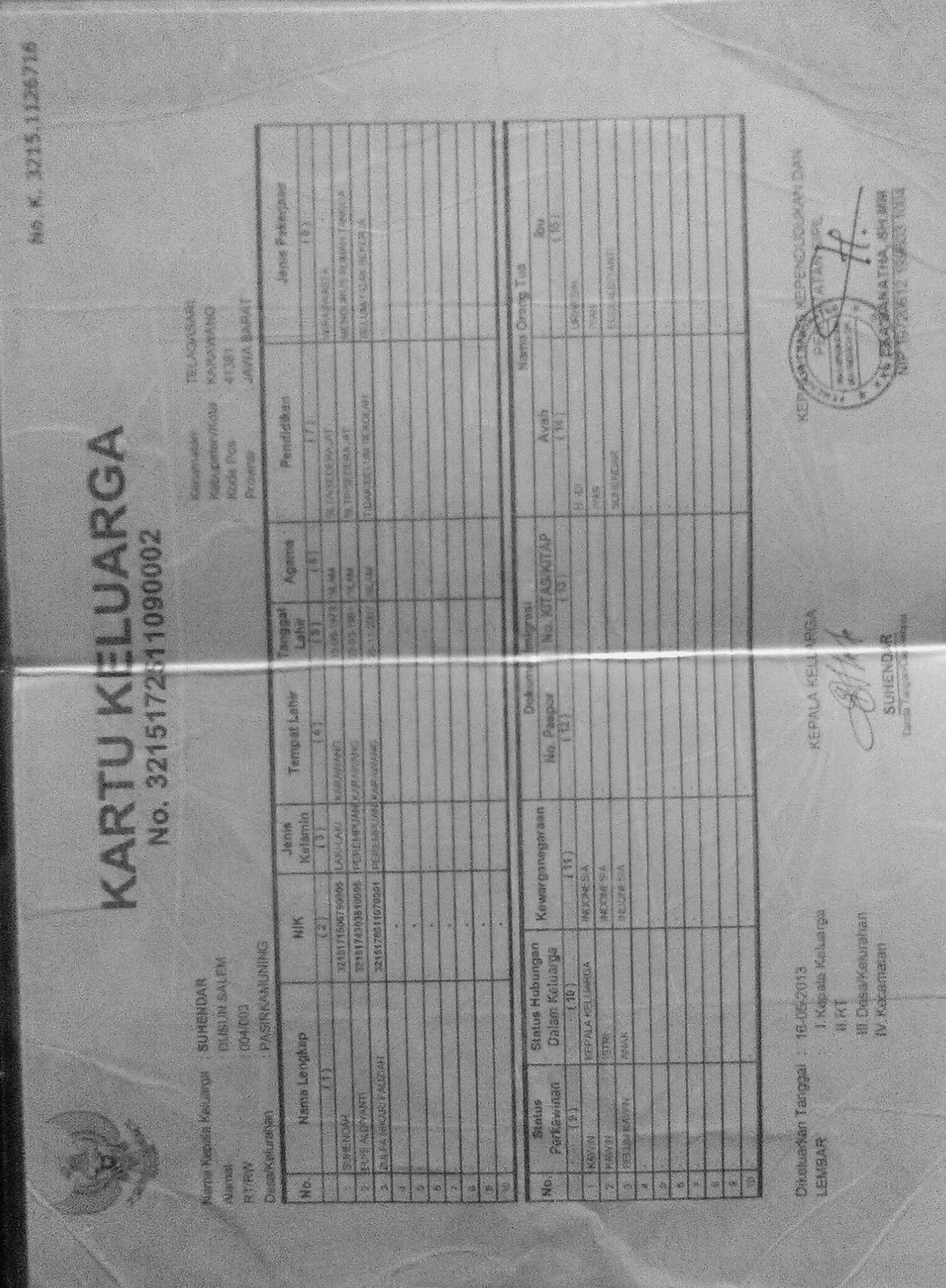 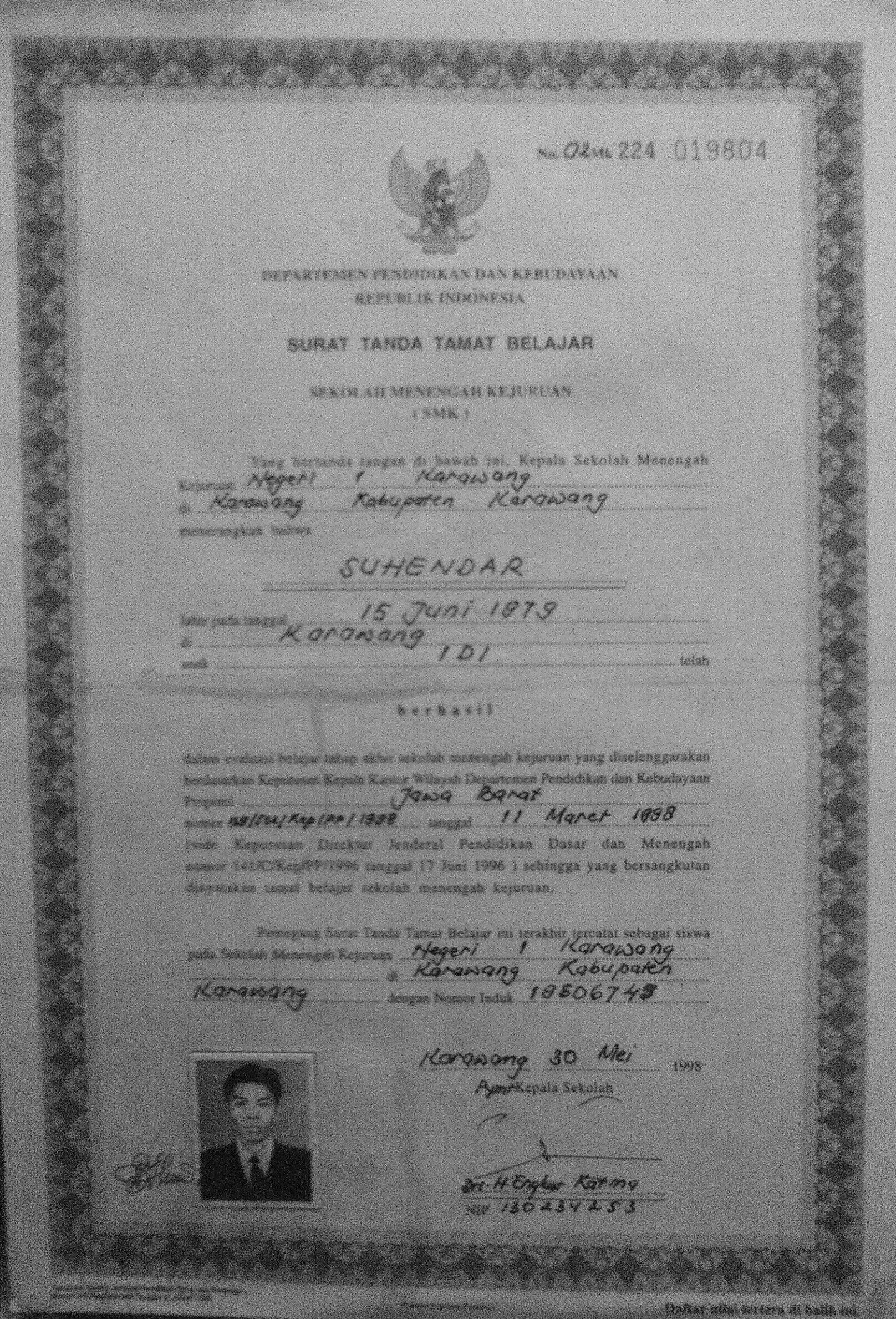 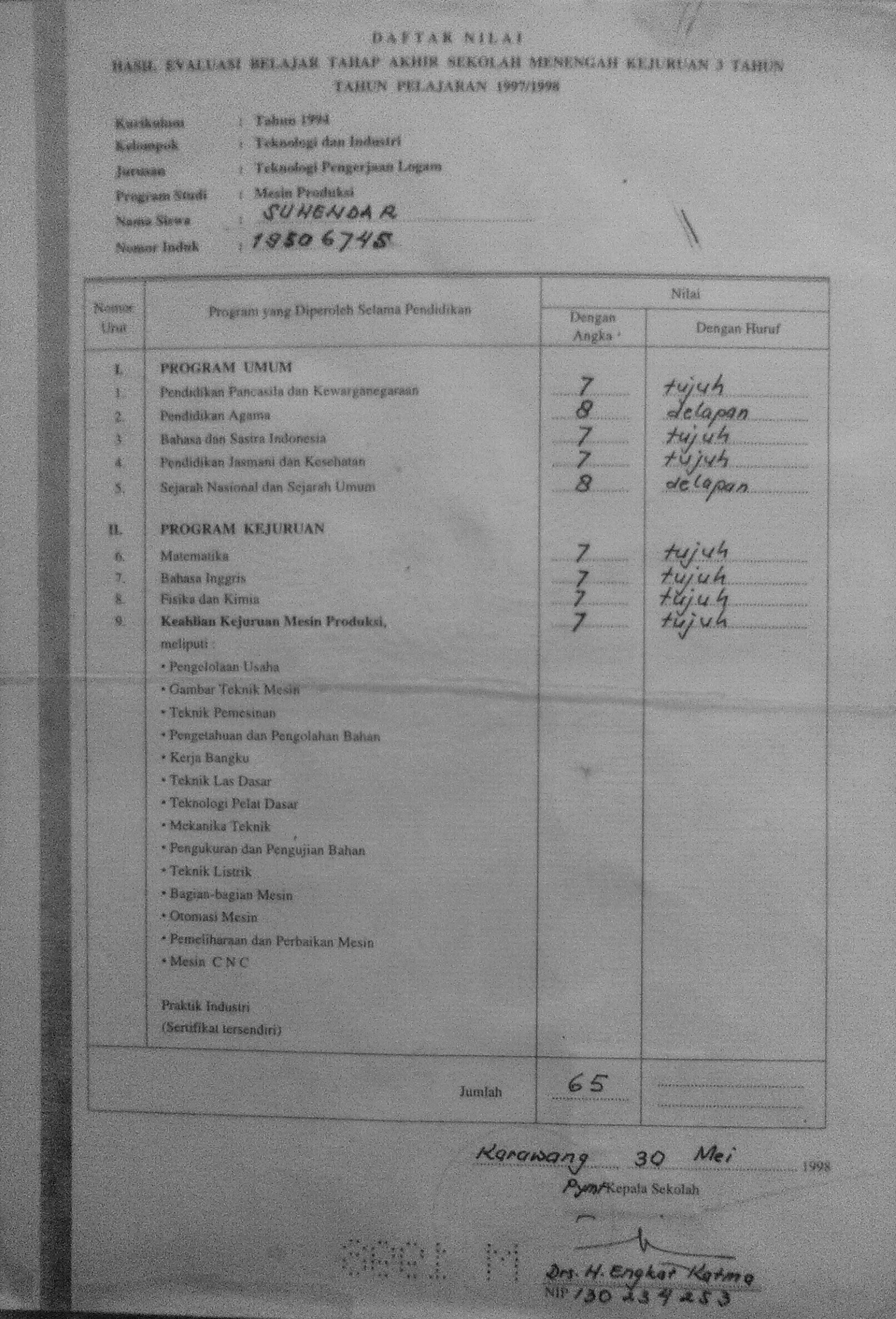 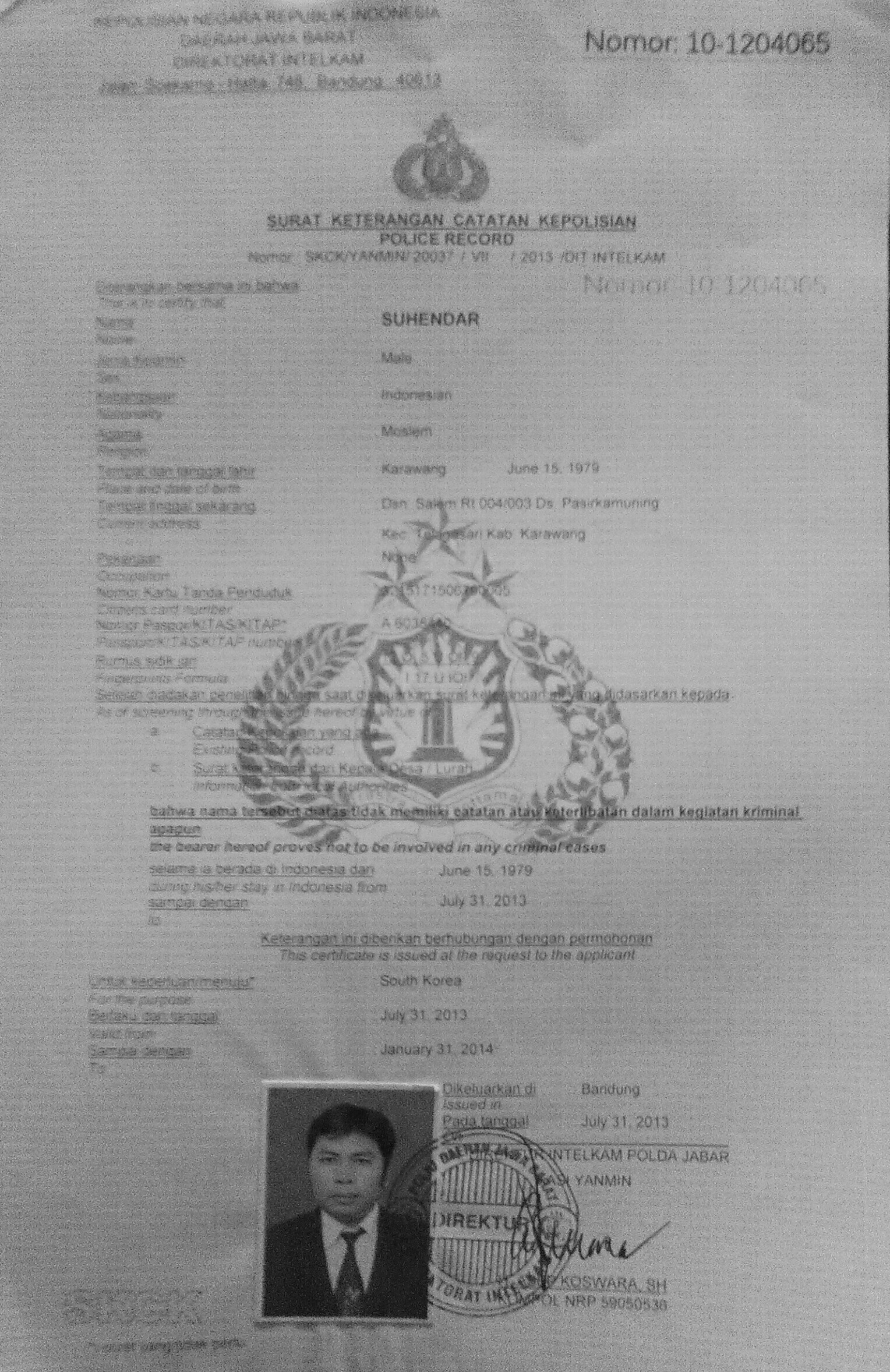 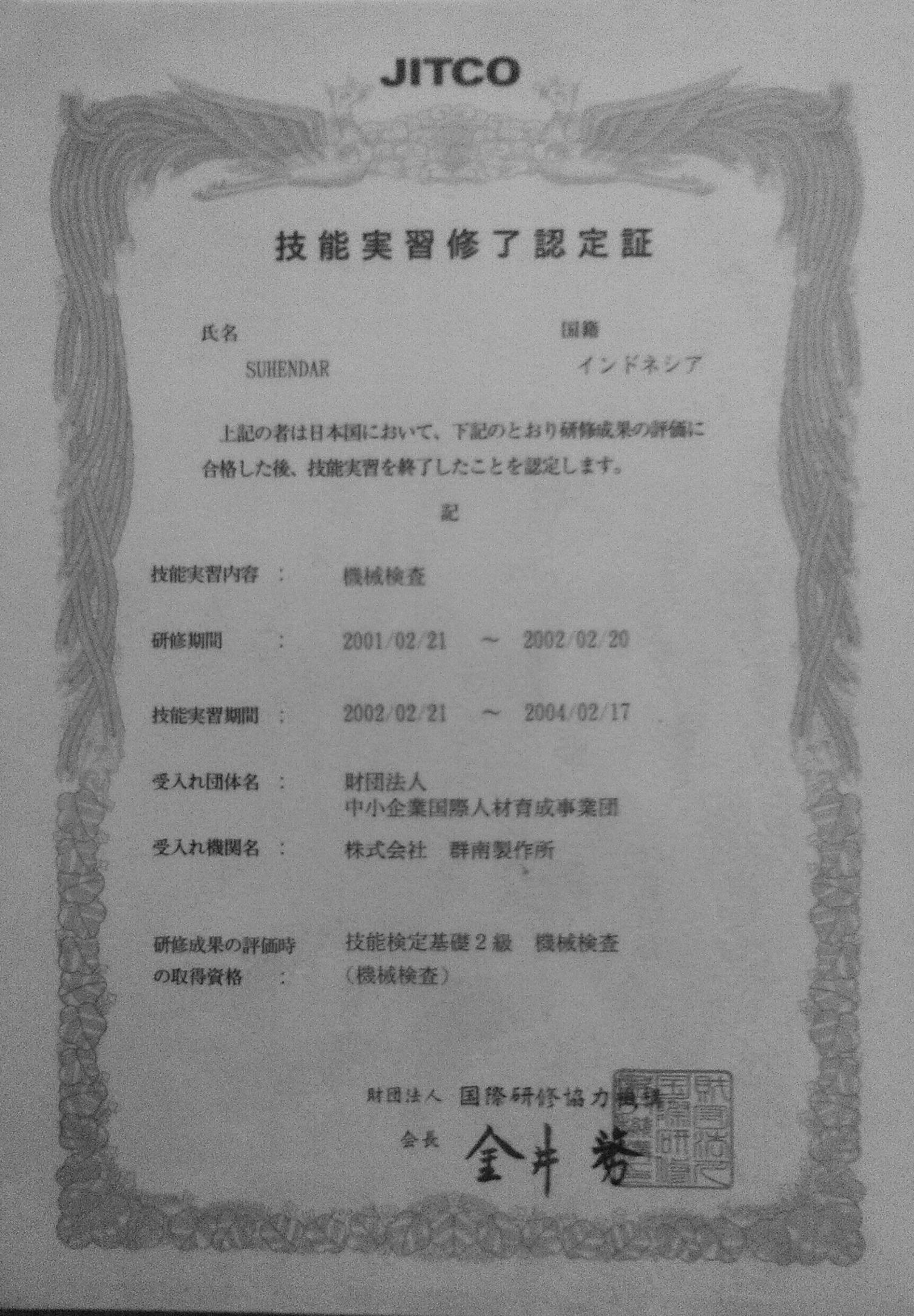 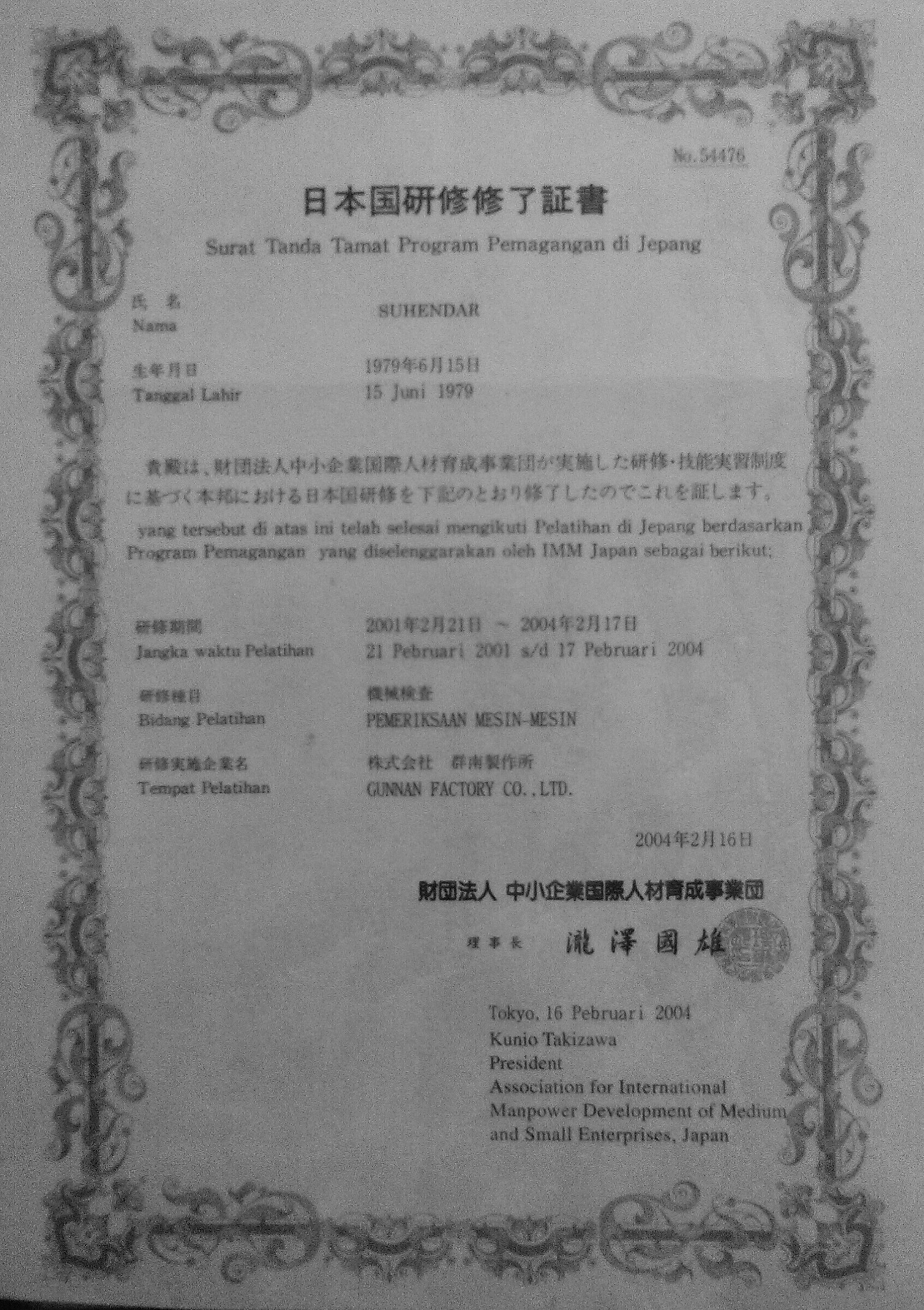 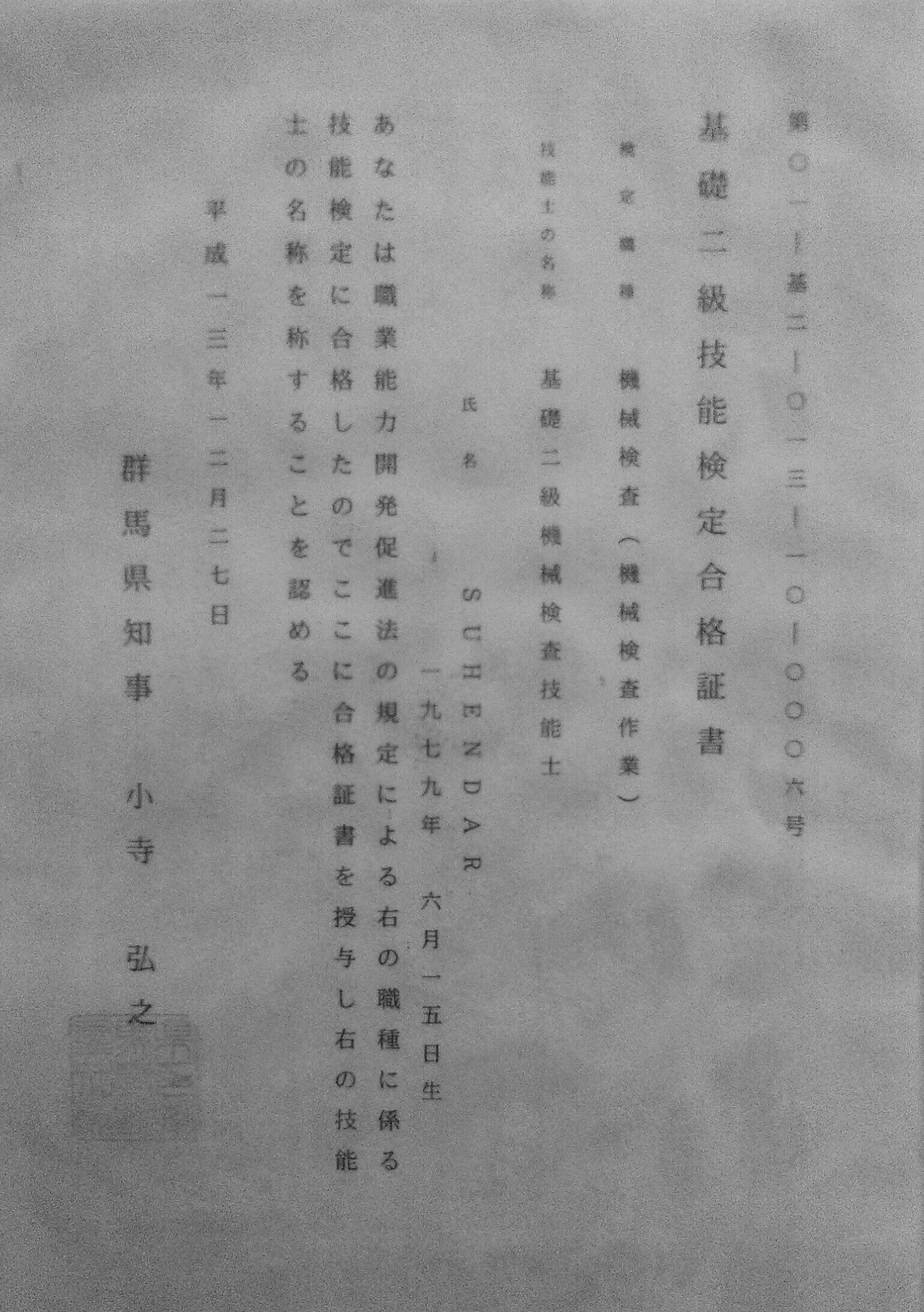 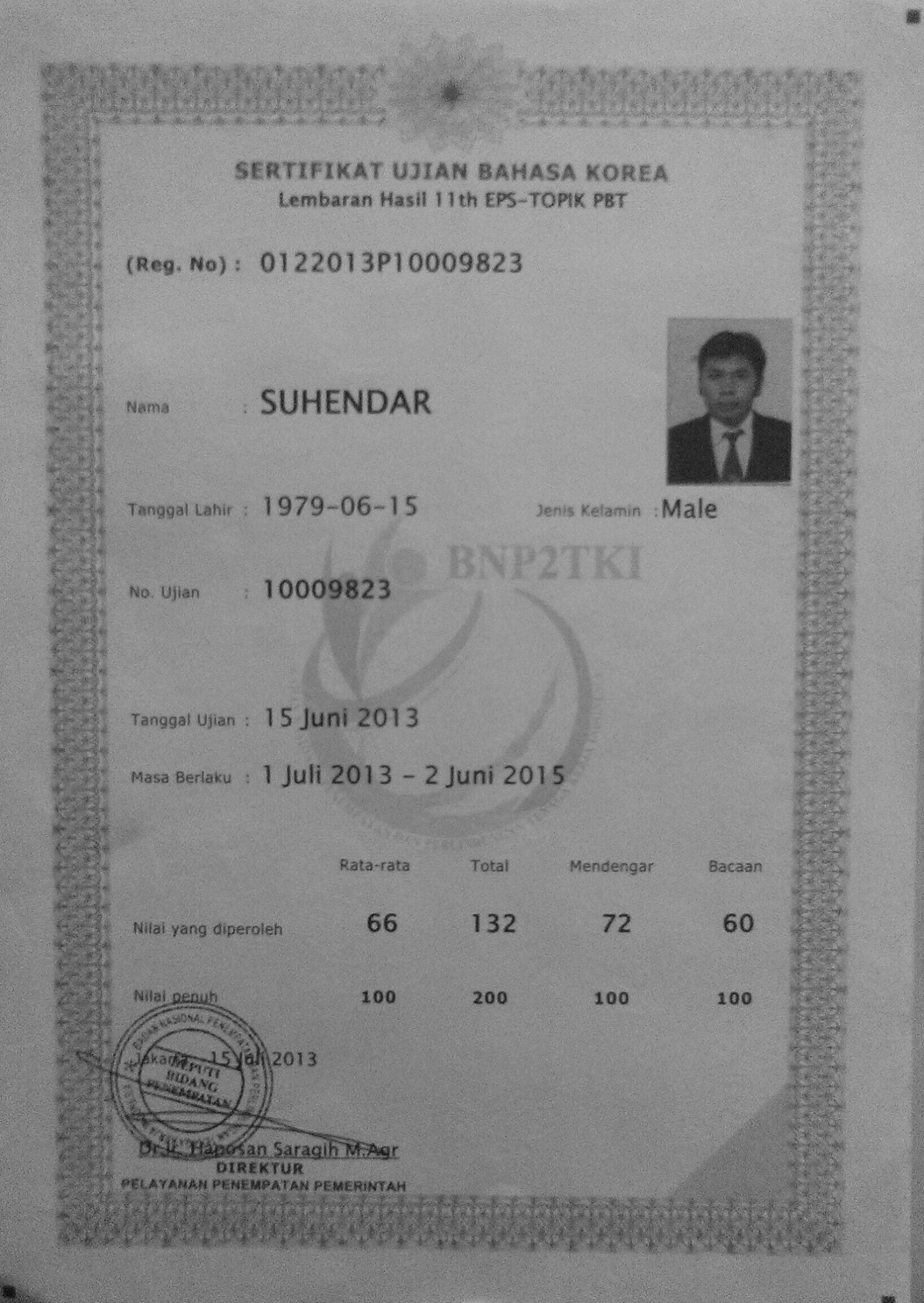 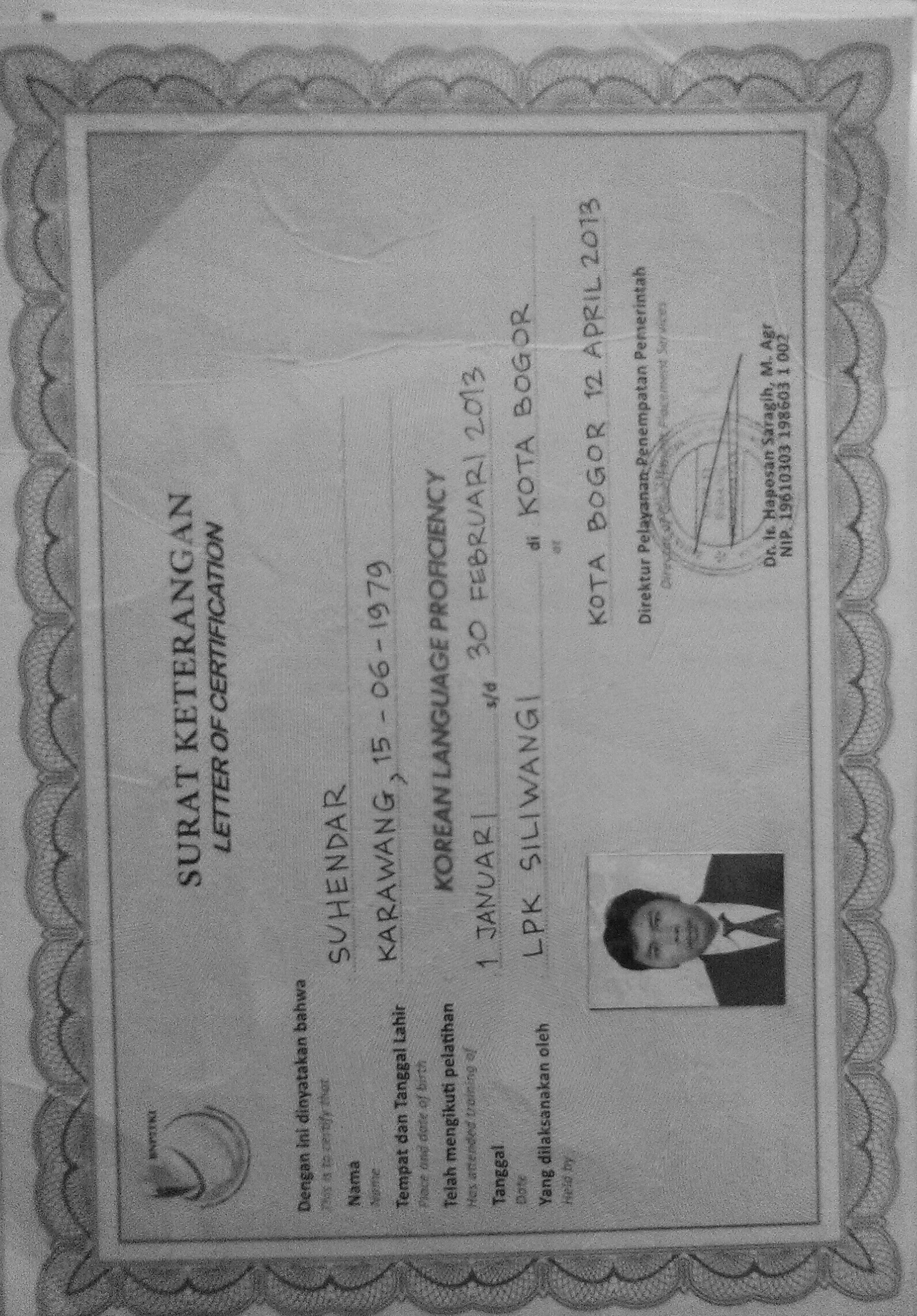 